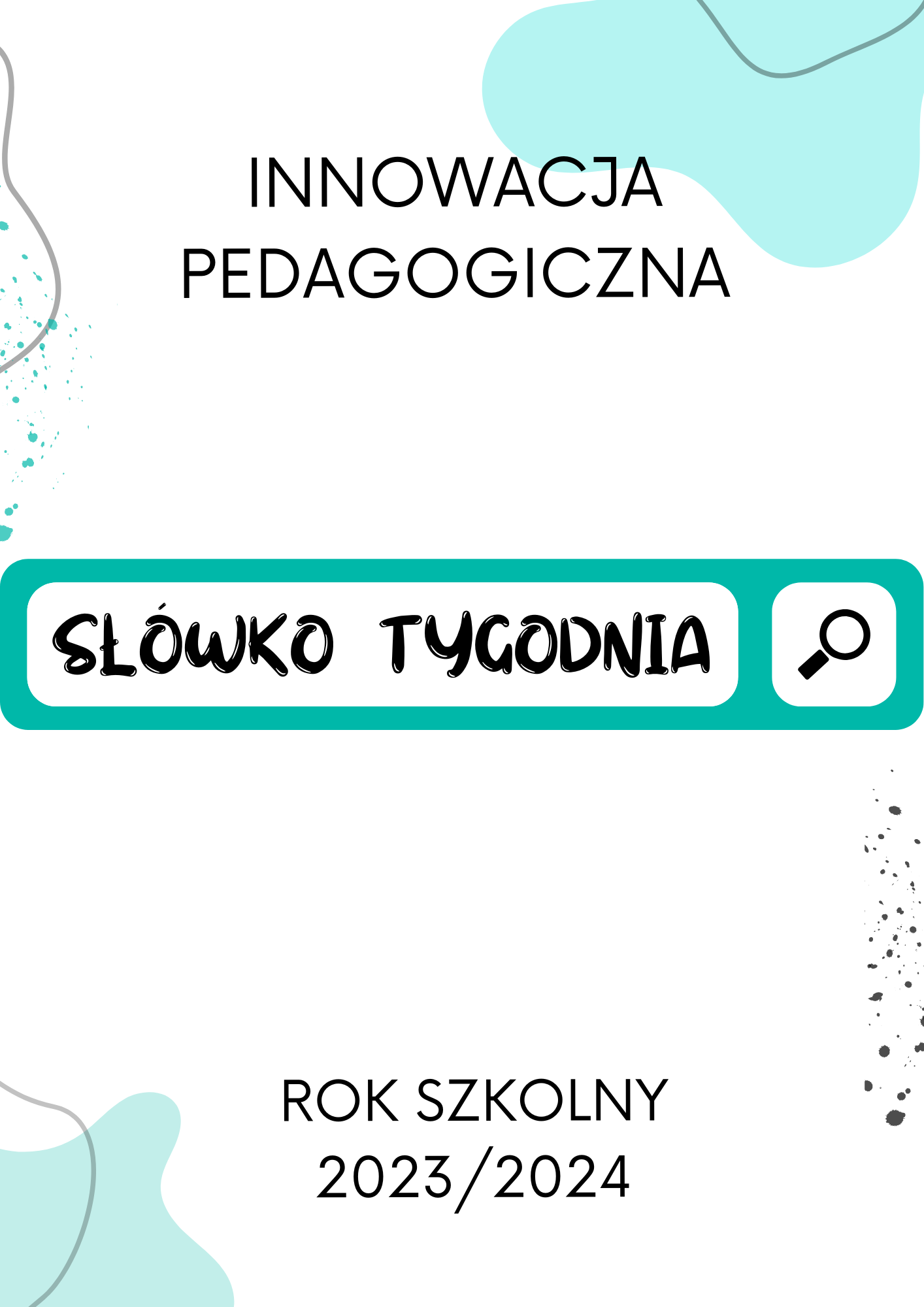 Tytuł innowacji: Słówko tygodnia.Nazwa placówki: Szkoła Podstawowa nr 17 w ŻorachAutor:Irmina Żarska.Osoba wprowadzająca:Adam CisekRodzaj innowacji: programowo-metodyczna.Zakres innowacji: Adresaci innowacji: uczniowie klas IV-V: Społecznej Ekologicznej Szkoły Podstawowej nr 17 w Żorach.Zajęcia edukacyjne, które obejmuje innowacja: obowiązkowe lekcje języka polskiego.Czas realizacji innowacji:data wprowadzenia: 5.10.2023.data zakończenia: 20.06.2024.Motywacja wprowadzenia innowacji:Innowacja Słówko tygodnia jest odpowiedzią na coraz częściej pojawiające się trudności związane z rozumieniem wypowiedzi czytanych i pisanych oraz brak różnorodności semantycznej komunikatów uczniów.Założenia innowacji:Cele główne:wzbogacanie słownictwa uczniów, zachęcanie i motywowanie uczniów do uczenia się zagadnień z zakresu języka polskiego.Cele szczegółowe:uatrakcyjnienie lekcji języka polskiego, pogłębianie zainteresowania przedmiotem, zwiększanie sprawności w zakresie słuchania i czytania ze zrozumieniem, rozwijanie aktywności uczniów w zakresie wykorzystywania trudnych słów,wykorzystywanie przez uczniów nowych słów w mowie i piśmie.Harmonogram realizacji innowacji:Spodziewane korzyści z wprowadzenia innowacji:Oczekiwane efekty dla ucznia:wzbogacenie słownictwa, zwiększona motywacja do uczenia się zagadnień z zakresu języka polskiego, atrakcyjniejsze lekcje języka polskiego,zwiększenie sprawności w zakresie czytania i słuchania ze zrozumieniem, rozwinięcie aktywności uczniów w zakresie używania trudnych słów.Oczekiwane efekty dla szkoły:podnoszenie jakości pracy szkoły,wzbogacanie oferty edukacyjnej szkoły, promocja szkoły w środowisku lokalnym i ogólnopolskim,zwiększenie atrakcyjności prowadzonych lekcji.Ewaluacja innowacji:W celu uzyskania informacji zwrotnej nauczyciel przeprowadzi ankietę wśród uczniów oraz rodziców (mającą na celu poznanie ich opinii dotyczącej wprowadzonej innowacji pedagogicznej), a także końcoworoczny quiz sprawdzający stopień opanowania słów zaproponowanych w ramach innowacji. Szczegółowa analiza wyników ankiety 
oraz wyników quizu pozwoli ocenić stopień realizacji zamierzonych celów. Działania                         te pomogą wyciągnąć wnioski, zaplanować pracę i ewentualnie zmodyfikować metody pracy. Podjęta zostanie także decyzja o ewentualnej kontynuacji tej innowacji. Wszystkie wyniki i uwagi zostaną opracowane w sprawozdaniu oraz przedstawione dyrektorowi szkoły oraz nauczycielom w czasie posiedzenia Rady Pedagogicznej Podstawowej 
w czerwcu 2024 roku.L.P.Zakres działaniaTermin1.Zapoznanie uczniów z tematem i zakresem innowacji.5.09.20232.Cotygodniowe wprowadzanie „słówka tygodnia”                   i aktywności z nim związanych (używanie w mowie, piśmie, sprawdzenie znajomości znaczenia):obligatoryjny,tudzież,obiektywny,bynajmniej,infantylny, ambiwalentny,emanować, pretensjonalny,konwersacja,abstrahować,pejoratywny,konkluzja,alternatywny, trylogia,asertywność,awersja,enigmatyczny, melancholia,rwetes, konfabulacja,predylekcja,meloman,nostalgia,spolegliwy,elokwentny,indyferentny,trywialny, interlokutor,labilny,bagatelizować,dylemat,indagować,marazm.wrzesień 2023                        - czerwiec 20243.Ewaluacja projektu (ankieta, quiz, sprawozdanie).czerwiec 2024